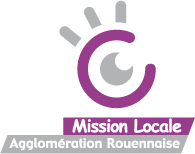 AU  AVRIL 2019Actions : sur inscription auprès de votre conseiller. Prenez des CV !Retrouvez les offres d’emploi sur notre site internet : missionlocalerouen.frAtelier ALTERNANCEMardi 9 avril et lundi 29 avril de 10h à 12h 33 Avenue Champlain RouenInformer sur les réalités des métiers et du monde de l'entreprise (contrats de travail, description métiers avec compétences et contraintes - Droits et obligations du salarié et de l'employeur - Intégration dans l'entreprise). Préparer les mises en relations avec les acteurs de l'alternance : partenaires, organismes de formation...Avec l'aide du logiciel Pass’avenir, mieux connaître le métier et / ou filière choisis pour une formation en alternance afin de pouvoir argumenter sur son projet.Atelier Préparation Plateforme d’accès à l’AlternanceMercredi 24 Avril de 9h30 à 12h33 Avenue Champlain Rouen Plateforme d’accès l’alternanceVendredi 26 avril 9h33 Avenue Champlain RouenSimulation d’entretien avec un parrainMercredi 3 avril de 14h à 17h33, avenue Champlain RouenCet atelier permet la mise en relation avec des entreprises par les chargés de relation entreprise des CFA, structures consulaires, OPCO et organismes de formation de l’agglomération rouennaise. Cette plateforme constitue une réelle opportunité de trouver l’alternance pour votre rentrée prochaine.L'objectif opérationnel est une recherche concertée de solutions concrètes pour les jeunes candidats à l'alternance ou à tout type d'emploi (pistes pour le ciblage d'entreprises, coordonnées d'employeurs ...)Pour y participer, nécessité d’être passé par l’atelier de préparation (cf. au dessus)Par SKYPE et Sur RDV (45 min)Rencontre parrainageJeudi 18 avril 9h30-11h3033 Avenue Champlain RouenSous la forme d’entretiens individuels chaque jeune a l’occasion d’exposer son projet aux parrains. Il rencontre 6 professionnels différents et reçoit leurs conseils. Les domaines représentés ce matin-là : Ressources Humaines – Travail temporaire – Sécurité – industrie.Cet atelier s’adresse à des jeunes dont le projet est validé et ils doivent être munis de leur CV.Les jeudis de l’information : spécial reprise d’étudesJeudi 4 avril – 12h30-13h30CFC CFA Mont Saint Aignan17 rue Lavoisier Mont Saint AignanLES CAFÉS DE L’EMPLOISamedi 6 avril de 9h30 à 11h30La Fabrik Quai de Bois-Guilbert RouenAtelier d’information « Spécial Canada »Mercredi 10 avril – 14h-16h30CRIJ NORMANDIE84 rue Beauvoisine RouenPortes Ouvertes IFAMercredi 24 avril – 13h-17h11 rue du Tronquet Mont Saint Aignan Salon de l’apprentissage spécial INTERIMMercredi 24 avril – 16h- 19hCité des MétiersLes jeudis de l’information : ALTERNANCEJeudi 25 avril – 12h30-13h30CFC CFA Mont Saint Aignan17 rue Lavoisier Mont Saint AignanRéunion d’information sur la formation de technicien spectacleJeudi 25 avril – 14h-16hCité des MétiersPOEC Découverte des Métiers du BTP16 Avril et 26 Avril – 9h30CEREF BTP BourgtherouldeCette réunion s’adresse à un public : salarié, demandeur d’emploi, étudiant qui souhaite reprendre des études dans l’enseignement supérieur afin de  faire évoluer sa carrière professionnelle et/ou se former pour retrouver un emploi.Favoriser le contact entre recruteur et demandeur d’emploi dans un lieu accueillant et convivial !Pour y participer, il suffit de se présenter à La Fabrik muni de votre CVCet atelier vise à informer les jeunes de 18 à 30 ans sur les possibilités de départ au Canada, qu'ils soient étudiants, salariés ou demandeurs d'emploi. Au programme :Le Programme Vacances Travail (avec PVTistes.net)Les études et formations (avec "Québec, métiers d'avenir")Le volontariat, les stages et le marché du travail (avec l'Office Franco-Québécois pour la Jeunesse)Un livret pratique sera remis aux participants à l'issue de l'atelier.Inscription via notre site : http://www.crijnormandie.fr/Atelier-Special-Canada.htmlLien vers l'événement Facebook : https://www.facebook.com/events/402376443914394/​​Découverte du centre, des formations, rencontre avec les enseignants et élèves.SUR INSCRIPTION !Les agences d’emplois recrutent pour travailler au sein de leurs agences.
Venez découvrir les métiers des agences d’emplois tels que chargé de recrutement, consultant, commercial, …A la clé peut-être votre futur contrat d’alternance !Les employeurs vous recevront et des écoles proposant des cursus en apprentissage pourront également vous conseiller sur vos choix d’études.Venez nombreux :  de véritables opportunités pour démarrer une carrière dans l’intérim et le recrutement.contact@citedesmetiersnormandie.fr - 02 32 18 82 80Cette réunion s’adresse à un public qui souhaite suivre une formation dans l’enseignement supérieur (Dut, Licence et Master) – et des renseignements sur le contrat d’apprentissage et le contrat de professionnalisation.SUR INSCRIPTION !Sur un plateau de télé, dans une salle de concerts, sous le chapiteau d’un cirque, sur une scène en extérieur, dans une salle de conférence comme dans beaucoup d’autres lieux et situations, le technicien du spectacle vivant et de l’événementiel est réactif, compétent, responsable voire polyvalent.Mais pour répondre à toutes ces qualités et ces obligations, une formation s’impose au futur technicien du spectacle vivant et de l’événementiel, son, lumière, plateau. Une formation complète, adaptée et qualifiante de niveau IV que propose justement le CEM dans le cadre de son programme de formations professionnelles. Cette formation se déroule au Havre et démarre en octobre 2019 se termine en juin 2020, elle est cofinancée par la Région Normandie et le FSE. Le CEM recrute 10 demandeurs d’emploi et des salariés en reconversion professionnelle.formationpro@le-cem.com - 02 35 48 95 28Une action de formation, une POE.C, sur la découverte des métiers aura lieu au CEREF BTP du 29 avril au 3 juillet.2 réunions d'information sont prévues : le 16 avril puis une autre le 26 avril au CEREF BTP à Bourgtheroulde à 9h30.